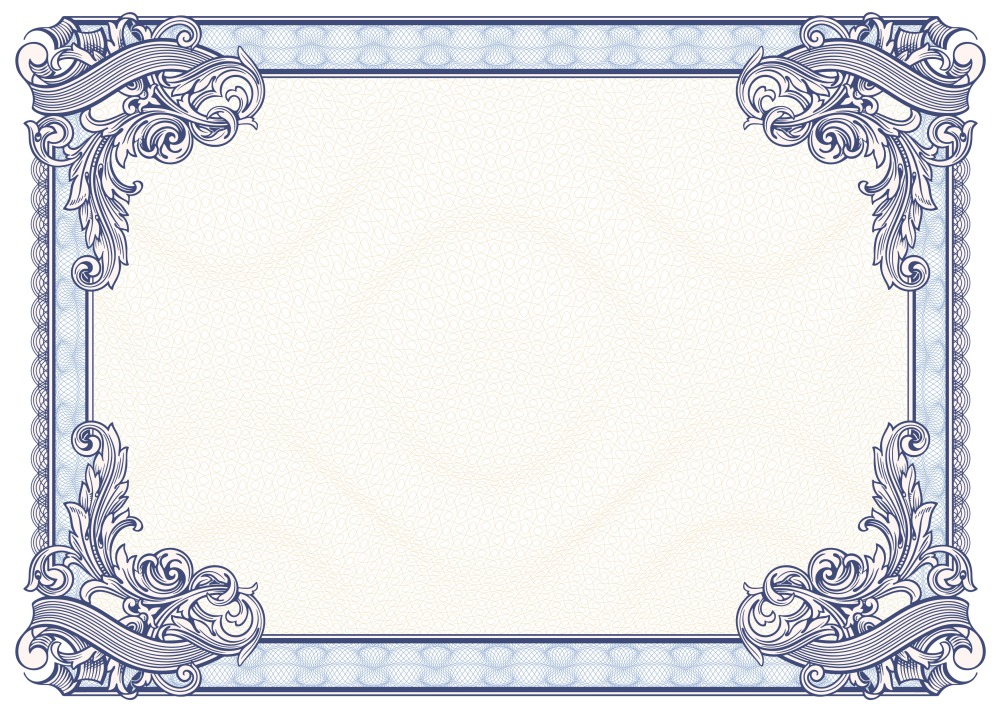 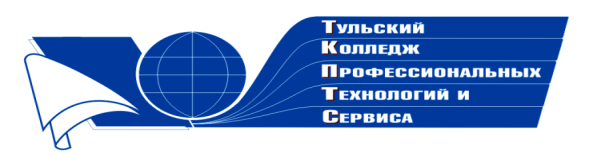 Государственное профессиональное образовательное учреждение  Тульской области «Тульский колледж профессиональных технологий и сервиса»СертификатНастоящим подтверждается, чтоБалыбердина Наталья Сергеевнаприняла участие в общероссийском заочном конкурсе «Коллекция педагогического мастерства и творчества»  в номинации «Лучшая разработка урока»с разработкой урока английского языка по  теме «Хобби»   Директор ГПОУ ТО       «ТКПТС»                                     С.С. Курдюмов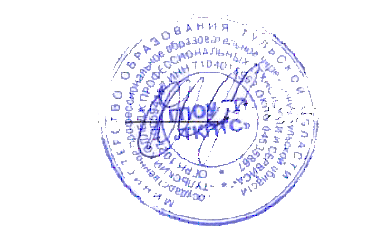 